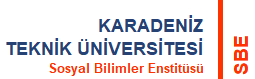 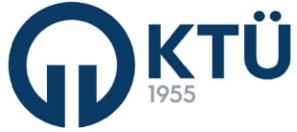 TEZ ETİK BEYANNAMESİ(Yüksek Lisans Tezi / Doktora Tezi) ….. olarak sunduğum “…(Tez Başlığı)….” başlıklı bu çalışmayı baştan sona kadar danışmanım ….(Unvan Ad, Soyad)…. ‘ın sorumluluğunda tamamladığımı, verileri/örnekleri kendim topladığımı, araştırmalarımı kendim yaptığımı/yaptırdığımı, başka kaynaklardan aldığım bilgileri metinde ve kaynakçada eksiksiz olarak gösterdiğimi, çalışma sürecinde bilimsel araştırma ve etik kurallara uygun olarak davrandığımı ve aksinin ortaya çıkması durumunda her türlü yasal sonucu kabul ettiğimi beyan ederim. …../…./20	                                               İmza	                                                  Ad SoyadıHazırlayanKontrol EdenOnaylayanEnstitü SekreterliğiEnstitü Kalite KomisyonuEnstitü Müdürü